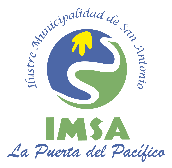 REPUBLICA DE CHILE
ILUSTRE MUNICIPALIDAD DE SAN ANTONIO
         DIRECCIÓN DE GESTION FÍSICA
					PRECISIONES BASES I CONCURSO NACIONAL DE PINTURA "SAN ANTONIO PINTA LOS RINCONES DE SU PUERTO"18 al 21 de abril de 2018La Municipalidad de San Antonio y la  Corporación Municipal de la Cultura y las Artes de San Antonio, atendiendo consultas espontáneas de interesados en participar,  vienen en precisar las siguientes definiciones contenidas en las bases:Item 3 ParticipantesLa inscripción de los participantes a la modalidad in situ se realizará con un pseudónimo, de igual forma al momento de entregar su obra, el autor acompañará un sobre cerrado con el pseudónimo en el anverso y en el interior sus datos personales (Nombre, RUT, Dirección).Los participantes a la modalidad envío deberán hacer llegar su obra con el pseudónimo en el anverso del embalaje  y en el interior un sobre cerrado con el pseudónimo en el anverso y en el interior sus datos personales (Nombre, RUT, Dirección).Item 4 TemaLa temática se refiere al paisaje natural o cultural tanto urbano como rural de la comuna de San Antonio.Item 5 TécnicasTodas las técnicas deben ser pictóricas y las obras deben ser presentadas en soporte lienzo o madera.Item 6 Tamaño Las obras no deberán exceder 1.20 mt. en su lado mayor, ni ser inferiores a 0.90 mt. en su lado menor. Item 7 Modalidades7.2 letra c) No se considerará marco una terminación cuyo objetivo sea cubrir  elementos de sujeción de la tela o imperfeccionesItem 10 Premios10.1 letra a) el primer premio modalidad in situ de $ 1.000.000.- corresponde a adquisición10.1 letra d) el premio único modalidad envío de $ 800.000.- corresponde a adquisiciónLas  menciones honrosas no constituyen adquisición.